1. Na podstawie wiersza i ilustracji odpowiedz na pytania:- Czym jest ekologia?- Co to znaczy żyć ekologicznie?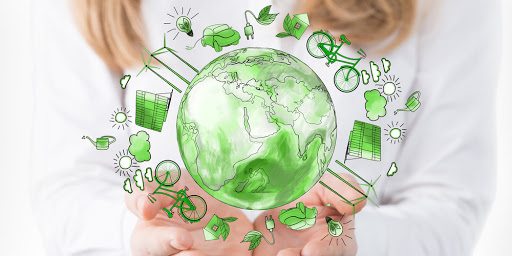 Co to jest ekologia?Danuta Klimkiewicz, Wiesław DrabikEkologia – mądre słowo, a co znaczy? – powiedz sowo!Sowa chwilę pomyślała i odpowiedź taką dała:„To nauka o zwierzakach, lasach, rzekach, ludziach, ptakach.Mówiąc krótko w paru zdaniach, o wzajemnych powiązaniachmiędzy nimi, bo to wszystkoto jest nasze środowisko.Masz je chronić i szanować!” - powiedziała mądra sowa….A teraz możesz posłuchać nagrania o młodym ekologu Krzyśku, podaję link: https://www.youtube.com/watch?v=zleExE18fqQRozwiąż krzyżówkę.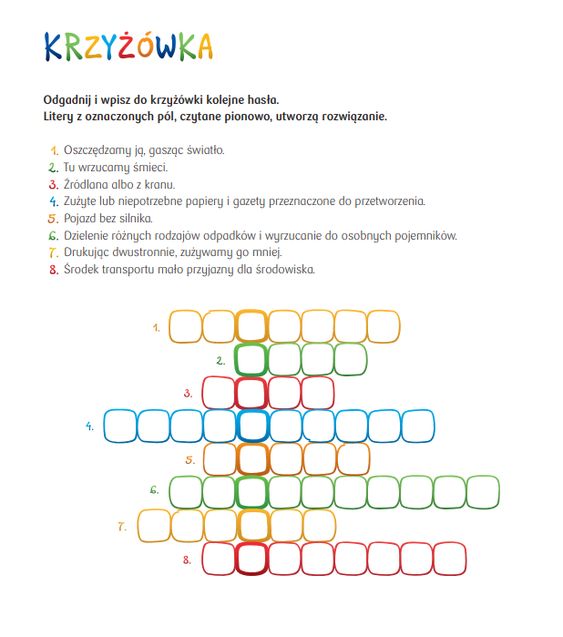 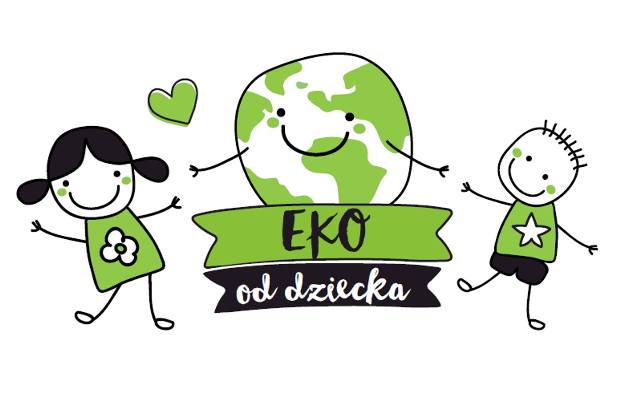 4.Wykonaj zadania.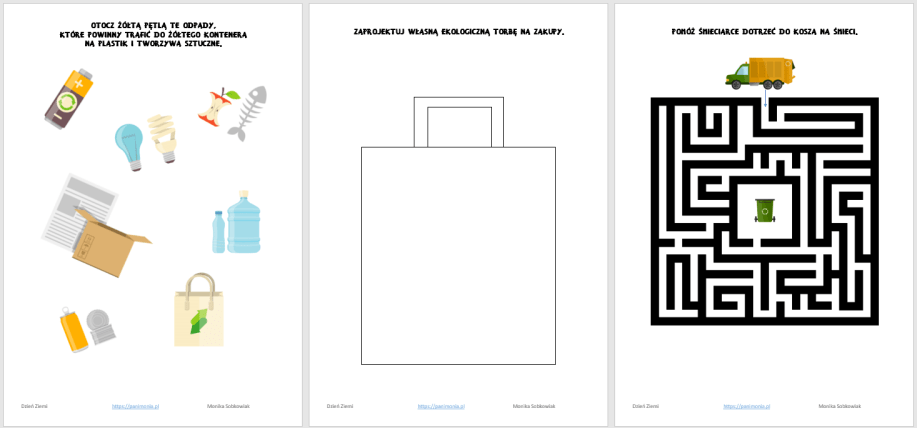 5. Na zakończenie eko piosenka ŚWIAT W NASZYCH RĘKACH - https://www.youtube.com/watch?v=pRNtFXew_VE  Karta pracy rozwija:- postawę proekologiczną, szacunek do przyrody, otaczającego go świata,- umiejętność wypowiadania się na wskazany temat,- zainteresowanie nauką jaką jest ekologia,- umiejętność segregowania odpadów i dbanie o czystość środowiska naturalnego człowieka,- spostrzegawczość, pamięć, koncentrację uwagi.M.Wierzejska-Murawiak